            End of Life Care Patient Charter            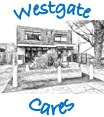 Adapted and developed from work undertaken by                                                                       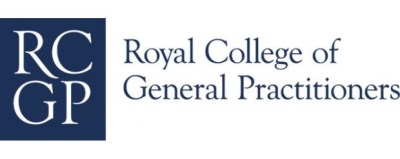 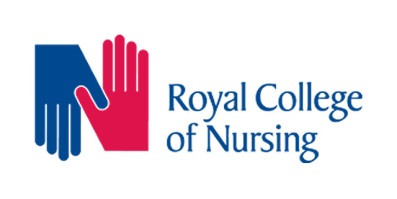 